DASAR TOERIDIFERENSIAL PARSIAL Persamaan diferensialPersamaan diferensial parsial adalah persamaan yang memuat satu atau lebih turunan parsial dengan dua atau lebih variabel bebas. Persamaan diferensial parsial digunakan untuk melakukan formulasi dan menyelesaikan permasalahan yang melibatkan fungsi-fungsi yang tidak diketahui, yang merupakan bentuk dari beberapa variabel.Bentuk paling sederhana dari persamaan diferensial adalah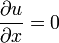 di mana u suatu fungsi tak diketahui dari x dan y. Hubungan ini mengisyaratkan bahwa nilai-nilai u (x,y) adalah tidak bergantung dari x. Oleh karena itu solusi umum dari persamaan ini adalah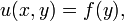 di mana f adalah suatu fungsi sembarang dari variabel y. Analogi dari persamaan diferensial biasa untuk persamaan ini adalah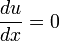 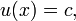 yang memiliki solusi :	di mana c bernilai konstan (tidak bergantung dari nilai x). Kedua contoh di atas menggambarkan bahwa solusi umum dari persamaan diferensial biasa melibatkan suatu kostanta sembarang, akan tetapi solusi dari persamaan diferensial parsial melibatkan suatu fungsi sembarang. Sebuah solusi dari persamaan diferensial parsial secara umum tidak unik; kondisi tambahan harus disertakan lebih lanjut pada syarat batas dari daerah di mana solusi didefinisikan. TAFSIRAN TURUNAN PARSIALAndaikan, z = f (x, y) adalah suatu permukaan fungsi dua variabel dari x dan y. Bilamana y diambil konstan, misalnya y = y0. Berkas permukaan tersebut dinyatakan dengan dua persamaan yaitu :Z = f (x,y)  dan y= y0Berkas lengkungan permukaan tersebut merupakan perpotongan permukaanz = f (x,y) dan bidang y= yo . Jadi  turunan parsial  f terhadap x, fx (x,y) di (x0,y0) dapat ditafsirkan sebagai gradian garis singgung kurva yang diberikan oleh z = f (x,y) dan y=y0 dititik (x0,y0), f (x0,y0 ) dengan zo =f (x0,y0).Dengan pendekatan yang sama, turunan parsial f terhadap y, fy(x,y) ditafsirkan merupakan gradiean garis singgung kurva pada permukaan, z = f (x,y) dan x=x0 dititik P0 (x0,y0,z0)  pada bidang x= x0. Karena setiap turunan merupakan ukuran dari suatu laju perubahan, maka turunan parsial dapat diartikan sebagai laju perubahan. Sehingga fx (x,y) dapat diartikan sebagai laju perubahan dari f (x,y) terhadap x bilamana y konstan. Demikian sebaliknya untuk fy(x,y).TURUNAN PARSIAL FUNGSI DAN VARIABELAndaikan diberikan fungsi n variabel dari x1,x2,x3,.......xn dengan persamaan :W=f (x1,x2,x3,.......xn)Bilamana turunan- turunan parsialnya ada, turunan-turunan parsialnya diberikan oleh,  = fx1,  =fx2,  = fx3,...   = fxnKhusus tiga variabel dari x,y, z persamaan fungsinya dapat diberikan:W= f (x,y,z)Sedangkan turunan parsialnya dapat dinyatakan: = fx(x,y,z),  y (x,y,z),  fz (x,y,z)TURUNAN PARSIAL ORDE TINGGIPada umumnya parsial fungsi dua variabel dari x dan y yakny fx(x,y) dan fy (x,y) masih memuat variabel x dan y. Fungsi turunan parsialfx(x,y) dan fy (x,y)  masih dapat diturunkan terhadap x dan y, hasinya disebut turunan parsial orde 2.CONTOH  SOALHitunglah  dan Jika Z =Z = x sin xyx3 + xy2 – x2z + z3 – 2 = 0Z =Jawaban =  =  =  =  = 1 sin xy + x(cos xy)y = sin xy + xy cos xy = x (cosxy) x = x2 cos xy3x2 + y2 – 2xz – x2   + 3z2  = 0(-x2 + 3z2)  = - 3x2 – y2 +2xz 	          = 2xy – x2  + 3z2  = 0 	 = Z = (1/2	 =  () -1/2  . = 	=  () -1/2  . ()   = Hitunglah dz dari x2 + 2y2 – z2 = 1Jawabanx2 + 2y2 – z2 = 1 	2x – 2z  = 0 ,  =  = 4y – 2z  = 0 ,  =  = dz = dx +  dy = SOAL LATIHANHitunglah  dan  jika z= x3y2 ( 4 - 2x + y2 )Diberikan z = sin + ln  . Buktikan bahwa x  + y = 0JAWABANUntuk menghitung  dengan menganggap y sebagai konstan dan mendeferensialkan terhadap x dan menerapkan hasil kali turunan biasa dihasilkan. = x3y2  (4-2x+y2) + (4-2x+y2)  (x3y2) = x3y2(-2) + (4-2x+y2)(3x2y2) = x2y2(12-8x+3y2)Dengan menganggap x konstan, turunan parsial terhadap y diberikan oleh : = x3y2  (4-2x+y2) + (4-2x+y2)  (x3y2)               = x3y2(2y) + (4-2x+y2) (2x3y)             = x3y (8-4x+4y2)Langkah pertama menghitung dan Dengan menganggap y konstan, dengan mendeferensialkan z terhadap x dihasilkan,   = cos  +        =  cos  +        =  cos - Demikian pula, dengan menganggap x konstan turunan parsial z terhadap y diberikan oleh : = cos  +              = -  cos +           = -  cos +  Langkah kedua, membuktikan kesamaan x  +y  = 0Dengan menggunakan hasil dari langkah pertama dihasilkan :x  +y  = x                 =  +                = 0